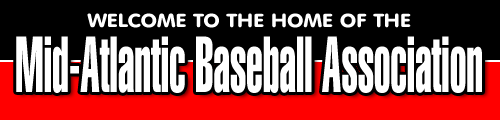 Company Application for Umpire Certification
Once completed, please attach and email to mababaseball2017@gmail.comName of CompanyAddressPresidentPresident EmailPhone NumberSchedulerScheduler EmailPhone NumberDo you have a training program for your umpires?Do you have a dress code for your umpires?Are all umpires 18 years of age or older?Umpire Fees:12 and Under1314151617181922Scheduling FeeInterested in covering MABA tournament games?